Year 4 Maths
Steppingstone activity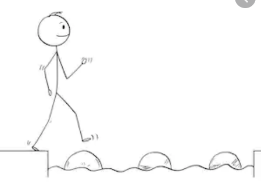 Lesson 7
LO: To multiply 2-digit numbers by 1-digit
Success Criteria:Model        				2.      					3.     				 4. 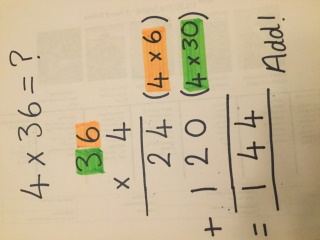 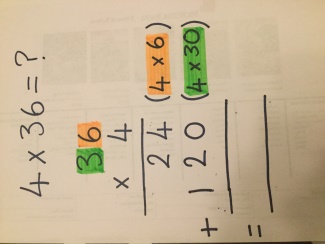 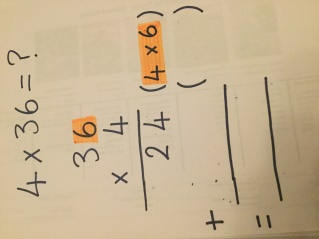 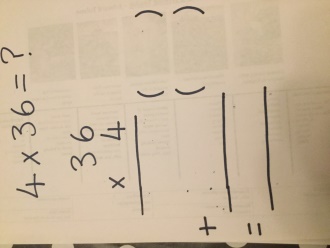 Now you try…54 x 3 =				72 x 4 =			37 x 5 =			66 x 8 = 
Year 4 Maths   Lesson 7
LO: To multiply 3-digit numbers by 1-digitTask:You are going to practise multiplying! You can choose to do the expanded method or the short method.Success Criteria:Model of short method (for expanded method see Lesson 6)   					2.    				3.    					4.    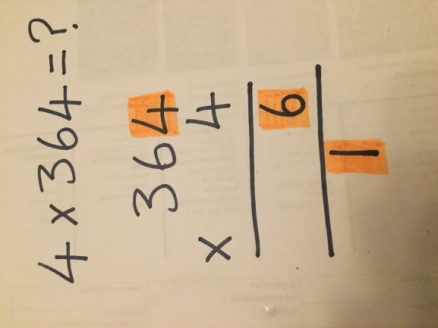 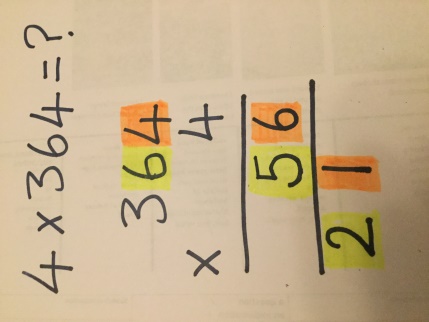 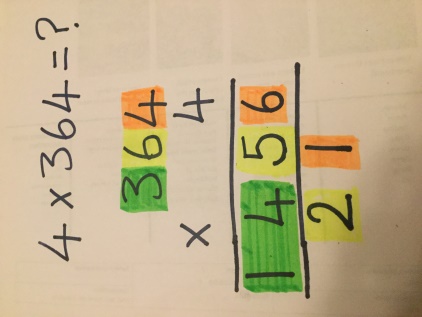 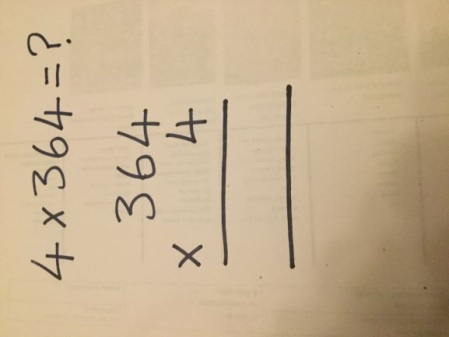 Make sure all your answers are in the correct columns!!!Year 4 Maths
Main activity
Complete at least 2 columns, more if you can!Layout your multiplication accurately (brackets in line with answers)Multiply the onesMultiply the tensAdd your answers togetherLayout your multiplication accuratelyMultiply the ones – carry any tens digitMultiply the tens – add any carried digit then carry over any hundreds digitMultiply the hundreds – add any carried digit then carry over any thousands digitTask 1Task 2Task 3Task 4PracticeHave a go at these multiplications. Use the expanded or short method:242 x 6 = 361 x 5 = 905 x 7 = 817 x 8 = 443 x 9 = 628 x 4 = PracticeWhich calculation is the odd one out?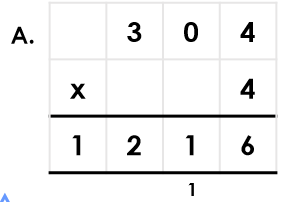 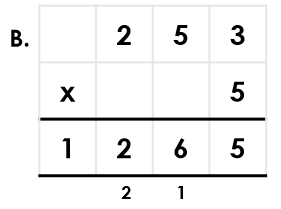 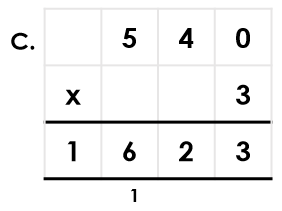 ReasoningExplain your answers.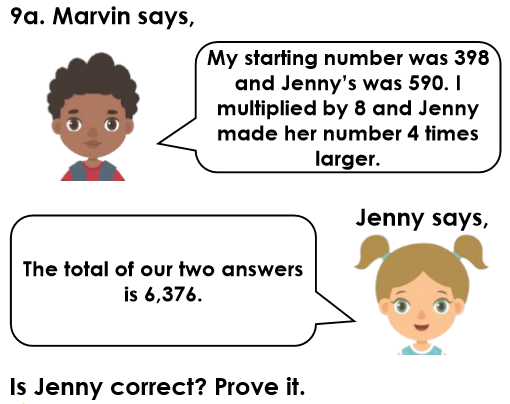 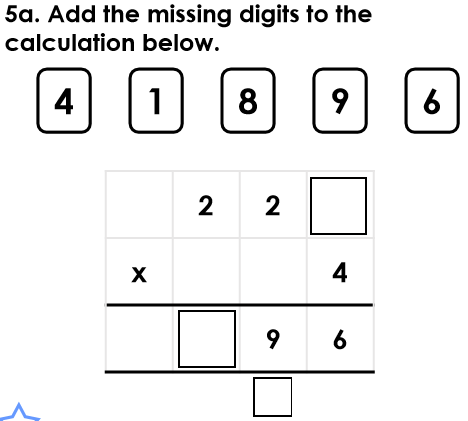 Problem solving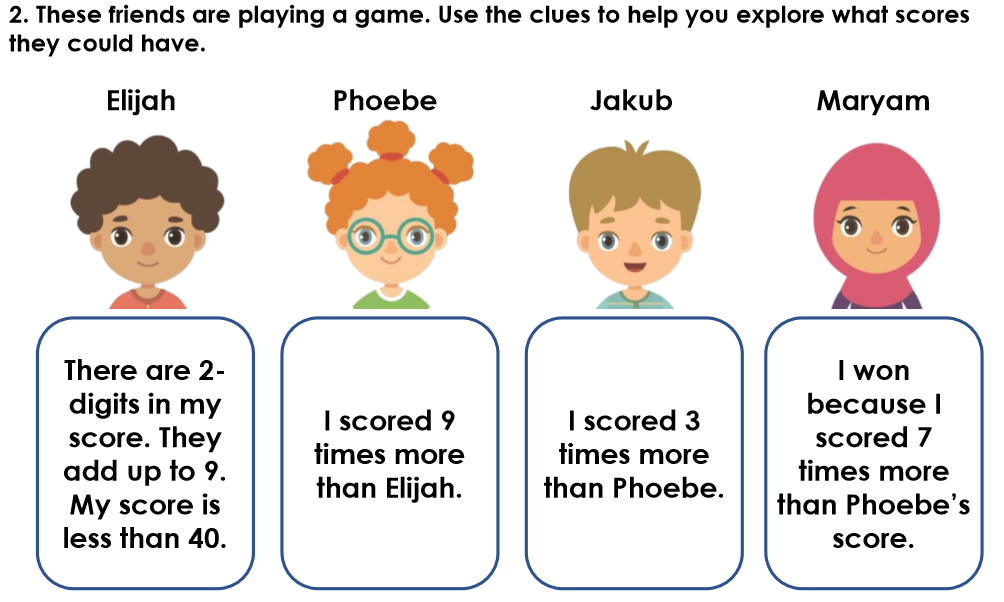 